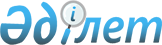 Павлодар аудандық мәслихатының 2019 жылғы 20 желтоқсандағы "2020 - 2022 жылдарға арналған Павлодар аудандық бюджет туралы" № 64/280 шешіміне өзгерістер енгізу туралыПавлодар облысы Павлодар аудандық мәслихатының 2020 жылғы 10 тамыздағы № 74/330 шешімі. Павлодар облысының Әділет департаментінде 2020 жылғы 19 тамызда № 6909 болып тіркелді
      Қазақстан Республикасының 2008 жылғы 4 желтоқсандағы Бюджет кодексінің 106-бабы 4-тармағына, Қазақстан Республикасының 2001 жылғы 23 қаңтардағы "Қазақстан Республикасындағы жергілікті мемлекеттік басқару және өзін-өзі басқару туралы" Заңының 6-бабы 1-тармағының 1) тармақшасына сәйкес, Павлодар аудандық мәслихаты ШЕШІМ ҚАБЫЛДАДЫ:
      1. Павлодар аудандық мәслихатының 2019 жылғы 20 желтоқсандағы "2020-2022 жылдарға арналған Павлодар аудандық бюджет туралы" № 64/280 шешіміне (Нормативтік құқықтық актілерді мемлекеттік тіркеу тізілімінде № 6682 болып тіркелген, 2019 жылғы 30 желтоқсанда Қазақстан Республикасы нормативтік құқықтық актілерінің электрондық түрдегі эталондық бақылау банкінде жарияланған) келесі өзгерістер енгізілсін:
      1) көрсетілген шешімнің 1-тармағы келесі редакцияда жазылсын:
      "1. 2020-2022 жылдарға арналған Павлодар аудандық бюджеті тиісінше 1, 2 және 3-қосымшаларына сәйкес, соның ішінде 2020 жылға келесі көлемдерде бекітілсін:
      1) кірістер – 10 498 189 мың теңге, соның ішінде:
      салықтық түсімдер – 781 191 мың теңге;
      салықтық емес түсімдер – 33 656 мың теңге;
      негізгі капиталды сатудан түсетін түсімдер – 13 000 мың теңге;
      трансферттер түсімі – 9 670 342 мың теңге;
      2) шығындар – 10 605 615 мың теңге;
      3) таза бюджеттік кредиттеу – 162 391 мың теңге, соның ішінде:
      бюджеттік кредиттер – 194 950 мың теңге;
      бюджеттік кредиттерді өтеу – 32 559 мың теңге;
      4) қаржы активтерімен операциялар бойынша сальдо – нөлге тең;
      5) бюджет тапшылығы (профициті) – - 269 817 мың теңге;
      6) бюджет тапшылығын қаржыландыру (профицитін пайдалану) – 269 817 мың теңге.".
      2) көрсетілген шешімнің 2-тармағы келесі редакцияда жазылсын:
      "2. Аудандық жергілікті атқарушы органның 2020 жылға арналған резерві 43 242 мың теңге сомасында бекітілсін.";
      3) көрсетілген шешімнің 8-тармағы келесі редакцияда жазылсын:
      "8. Аудандық бюджетте ауылдық округтердің және Ольгинка ауылының бюджеттеріне берілетін 2020 жылға арналған ағымдағы нысаналы трансферттер келесі көлемдерде ескерілсін:
      129 523 мың теңге – жергілікті атқарушы органдардың мемлекеттік қызметшілеріне факторлық-балдық шкала бойынша еңбекақы төлеудің жаңа жүйесін енгізуге;
      85 210 мың теңге – ауыл ішіндегі автомобиль жолдарын жөндеуге;
      42 817 мың теңге – тұрғын үй-коммуналдық шаруашылық саласындағы ағымдағы және күрделі сипаттағы шығындарға;
      26 493 мың теңге – білім беру саласындағы күрделі сипаттағы шығындарға;
      3 884 мың теңге – мектепке дейінгі білім беру мемлекеттік ұйымдарының педагогтеріне біліктілік санаты үшін қосымша ақы төлеуге;
      33 252 мың теңге – мектепке дейінгі білім беру мемлекеттік ұйымдарының педагогтеріне еңбекақысын ұлғайтуға;
      15 383 мың теңге – мәдениет ұйымдарындағы басқарушы және негізгі персоналдың ерекше еңбек жағдайлары үшін лауазымдық айлықақысына қосымша төлем ақы белгілеуге;
      142 624 мың теңге – "Ауыл-Ел бесігі" жобасы шеңберінде ауылдық елді мекендерде әлеуметтік және инженерлік инфрақұрылым бойынша іс-шараларды іске асыруға;
      8 334 мың теңге – Ефремовка ауылдық округінде спорт саласындағы шығындарға.";
      көрсетілген шешімнің 1-қосымшасы осы шешімнің қосымшасына сәйкес жаңа редакцияда жазылсын.
      2. Осы шешімнің орындалуын бақылау аудандық мәслихаттың бюджет мәселелері жөніндегі тұрақты комиссиясына жүктелсін.
      3. Осы шешім 2020 жылғы 1 қаңтардан бастап қолданысқа енгізіледі. 2020 жылға арналған Павлодар аудандық бюджет туралы
(өзгерістермен)
					© 2012. Қазақстан Республикасы Әділет министрлігінің «Қазақстан Республикасының Заңнама және құқықтық ақпарат институты» ШЖҚ РМК
				
      Павлодар аудандық мәслихатының сессия төрағасы 

К. Жетписов

      Павлодар аудандық мәслихатының хатшысы 

А. Шайхимов
Павлодар аудандық
мәслихатының
2020 жылғы 10 тамызы
№ 74/330 шешіміне
қосымшаПавлодар аудандық
мәслихатының
2019 жылғы 20 желтоқсандағы
№ 64/280 шешіміне
1-қосымша
Санаты
Санаты
Санаты
Санаты
Сомасы (мың теңге)
Сыныбы
Сыныбы
Сыныбы
Сомасы (мың теңге)
Кіші сыныбы 
Кіші сыныбы 
Сомасы (мың теңге)
Атауы
Сомасы (мың теңге)
1
2
3
4
5
1. Кірістер
10 498 189
1
Салықтық түсімдер
781 191
01
Табыс салығы
339 984
1
Корпоративтік табыс салығы
35 197
2
Жеке табыс салығы
304 787
03
Әлеуметтік салық
267 009
1
Әлеуметтік салық
267 009
04
Меншікке салынатын салықтар
155 454
1
Мүлікке салынатын салықтар
154 638
5
Бірыңғай жер салығы 
816
05
Тауарларға, жұмыстарға және қызметтерге салынатын ішкі салықтар
11 544
2
Акциздер
402
3
Табиғи және басқа да ресурстарды пайдаланғаны үшін түсетін түсімдер
7 100
4
Кәсіпкерлік және кәсіби қызметті жүргізгені үшін алынатын алымдар
4 042
08
Заңдық маңызы бар әрекеттерді жасағаны және (немесе) оған уәкілеттігі бар мемлекеттік органдар немесе лауазымды адамдар құжаттар бергені үшін алынатын міндетті төлемдер
7 200
1
Мемлекеттік баж
7 200
2
Салықтық емес түсімдер
33 656
01
Мемлекеттік меншіктен түсетін кірістер
4 913
1
Мемлекеттік кәсіпорындардың таза кірісі бөлігінің түсімдері
3
4
Мемлекет меншігінде тұрған, заңды тұлғалардағы қатысу үлесіне кірістер
18
5
Мемлекет меншігіндегі мүлікті жалға беруден түсетін кірістер
4 845
7
Мемлекеттік бюджеттен берілген кредиттер бойынша сыйақылар 
34
9
Мемлекет меншігінен түсетін басқа да кірістер 
13
04
Мемлекеттік бюджеттен қаржыландырылатын, сондай-ақ Қазақстан Республикасы Ұлттық Банкінің бюджетінен (шығыстар сметасынан) қамтылатын және қаржыландырылатын мемлекеттік мекемелер салатын айыппұлдар, өсімпұлдар, санкциялар, өндіріп алулар
1 560
1
Мұнай секторы ұйымдарынан және Жәбірленушілерге өтемақы қорына түсетін түсімдерді қоспағанда, мемлекеттік бюджеттен қаржыландырылатын, сондай-ақ Қазақстан Республикасы Ұлттық Банкінің бюджетінен (шығыстар сметасынан) қамтылатын және қаржыландырылатын мемлекеттік мекемелер салатын айыппұлдар, өсімпұлдар, санкциялар, өндіріп алулар
1 560
06
Басқа да салықтық емес түсімдер
27 183
1
Басқа да салықтық емес түсімдер
27 183
3
Негізгі капиталды сатудан түсетін түсімдер
13 000
01
Мемлекеттік мекемелерге бекітілген мемлекеттік мүлікті сату
5 000
1
Мемлекеттік мекемелерге бекітілген мемлекеттік мүлікті сату
5 000
03
Жерді және материалдық емес активтерді сату
8 000
1
Жерді сату
3 500
2
Материалдық емес активтерді сату 
4 500
4
Трансферттердің түсімдері
9 670 342
01
Төмен тұрған мемлекеттiк басқару органдарынан трансферттер
19
3
Аудандық маңызы бар қалалардың, ауылдардың, кенттердің, ауылдық округтардың бюджеттерінен трансферттер
19
02
Мемлекеттік басқарудың жоғары тұрған органдарынан түсетін трансферттер
9 670 323
2
Облыстық бюджеттен түсетін трансферттер
9 670 323
Функционалдық топ 
Функционалдық топ 
Функционалдық топ 
Функционалдық топ 
Функционалдық топ 
Сомасы (мың теңге)
Кіші функция
Кіші функция
Кіші функция
Кіші функция
Сомасы (мың теңге)
Бюджеттік бағдарламалардың әкімшісі
Бюджеттік бағдарламалардың әкімшісі
Бюджеттік бағдарламалардың әкімшісі
Сомасы (мың теңге)
Бағдарлама
Бағдарлама
Сомасы (мың теңге)
Атауы
Сомасы (мың теңге)
1
2
3
4
5
6
2. Шығындар
10 605 615
01
Жалпы сипаттағы мемлекеттік қызметтер
634 012
1
Мемлекеттiк басқарудың жалпы функцияларын орындайтын өкiлдi, атқарушы және басқа органдар
180 905
112
Аудан (облыстық маңызы бар қала) мәслихатының аппараты
22 303
001
Аудан (облыстық маңызы бар қала) мәслихатының қызметін қамтамасыз ету жөніндегі қызметтер
21 633
003
Мемлекеттік органның күрделі шығыстары
670
122
Аудан (облыстық маңызы бар қала) әкімінің аппараты
158 602
001
Аудан (облыстық маңызы бар қала) әкімінің қызметін қамтамасыз ету жөніндегі қызметтер
158 602
2
Қаржылық қызмет
163 606
452
Ауданның (облыстық маңызы бар қаланың) қаржы бөлімі
163 606
001
Ауданның (облыстық маңызы бар қаланың) бюджетін орындау және коммуналдық меншігін басқару саласындағы мемлекеттік саясатты іске асыру жөніндегі қызметтер 
31 046
003
Салық салу мақсатында мүлікті бағалауды жүргізу
892
010
Жекешелендіру, коммуналдық меншікті басқару, жекешелендіруден кейінгі қызмет және осыған байланысты дауларды реттеу
2 145
113
Төменгі тұрған бюджеттерге берілетін нысаналы ағымдағы трансферттер
129 523
5
Жоспарлау және статистикалық қызмет
36 866
453
Ауданның (облыстық маңызы бар қаланың) экономика және бюджеттік жоспарлау бөлімі
36 866
001
Экономикалық саясатты, мемлекеттік жоспарлау жүйесін қалыптастыру және дамыту саласындағы мемлекеттік саясатты іске асыру жөніндегі қызметтер
36 866
9
Жалпы сипаттағы өзге де мемлекеттiк қызметтер
252 635
810
Ауданның (облыстық маңызы бар қаланың) экономиканың нақты секторы бөлімі
252 635
001
Жергілікті деңгейде тұрғын үй-коммуналдық шаруашылығы, жолаушылар көлігі, автомобиль жолдары, құрылыс, сәулет және қала құрылыс саласындағы мемлекеттік саясатты іске асыру жөніндегі қызметтер
32 684
113
Төменгі тұрған бюджеттерге берілетін нысаналы ағымдағы трансферттер
219 951
02
Қорғаныс
41 358
1
Әскери мұқтаждар
12 952
122
Аудан (облыстық маңызы бар қала) әкімінің аппараты
12 952
005
Жалпыға бірдей әскери міндетті атқару шеңберіндегі іс-шаралар
12 952
2
Төтенше жағдайлар жөнiндегi жұмыстарды ұйымдастыру
28 406
122
Аудан (облыстық маңызы бар қала) әкімінің аппараты
28 406
006
Аудан (облыстық маңызы бар қала) ауқымындағы төтенше жағдайлардың алдын алу және оларды жою
841
007
Аудандық (қалалық) ауқымдағы дала өрттерінің, сондай-ақ мемлекеттік өртке қарсы қызмет органдары құрылмаған елдi мекендерде өрттердің алдын алу және оларды сөндіру жөніндегі іс-шаралар
27 565
04
Бiлiм беру
3 947 786
1
Мектепке дейiнгi тәрбие және оқыту
104 170
464
Ауданның (облыстық маңызы бар қаланың) білім бөлімі
103 546
040
Мектепке дейінгі білім беру ұйымдарында мемлекеттік білім беру тапсырысын іске асыруға
103 546
810
Ауданның (облыстық маңызы бар қаланың) экономиканың нақты секторы бөлімі
624
037
Мектепке дейiнгi тәрбие және оқыту объектілерін салу және реконструкциялау
624
2
Бастауыш, негізгі орта және жалпы орта білім беру
3 605 994
464
Ауданның (облыстық маңызы бар қаланың) білім бөлімі
3 360 063
003
Жалпы білім беру
3 316 633
006
Балаларға қосымша білім беру
43 430
802
Ауданның (облыстық маңызы бар қаланың) мәдениет, дене шынықтыру және спорт бөлімі
89 135
017
Балалар мен жасөспірімдерге спорт бойынша қосымша білім беру
89 135
810
Ауданның (облыстық маңызы бар қаланың) экономиканың нақты секторы бөлімі
156 796
022
Бастауыш, негізгі орта және жалпы орта білім беру объектілерін салу және реконструкциялау
156 796
9
Бiлiм беру саласындағы өзге де қызметтер
237 622
464
Ауданның (облыстық маңызы бар қаланың) білім бөлімі
237 622
001
Жергілікті деңгейде білім беру саласындағы мемлекеттік саясатты іске асыру жөніндегі қызметтер
42 590
005
Ауданның (облыстық маңызы бар қаланың) мемлекеттік білім беру мекемелер үшін оқулықтар мен оқу-әдiстемелiк кешендерді сатып алу және жеткізу
37 000
007
Аудандық (қалалық) ауқымдағы мектеп олимпиадаларын және мектептен тыс іс-шараларды өткiзу
1 872
015
Жетім баланы (жетім балаларды) және ата-аналарының қамқорынсыз қалған баланы (балаларды) күтіп-ұстауға қамқоршыларға (қорғаншыларға) ай сайынға ақшалай қаражат төлемі
15 907
067
Ведомстволық бағыныстағы мемлекеттік мекемелер мен ұйымдардың күрделі шығыстары
76 624
113
Төменгі тұрған бюджеттерге берілетін нысаналы ағымдағы трансферттер
63 629
06
Әлеуметтiк көмек және әлеуметтiк қамсыздандыру
550 134
1
Әлеуметтiк қамсыздандыру
147 631
451
Ауданның (облыстық маңызы бар қаланың) жұмыспен қамту және әлеуметтік бағдарламалар бөлімі
136 801
005
Мемлекеттік атаулы әлеуметтік көмек 
136 801
464
Ауданның (облыстық маңызы бар қаланың) білім бөлімі
10 830
030
Патронат тәрбиешілерге берілген баланы (балаларды) асырап бағу 
10 830
2
Әлеуметтік көмек
359 347
451
Ауданның (облыстық маңызы бар қаланың) жұмыспен қамту және әлеуметтік бағдарламалар бөлімі
359 347
002
Жұмыспен қамту бағдарламасы
219 536
004
Ауылдық жерлерде тұратын денсаулық сақтау, білім беру, әлеуметтік қамтамасыз ету, мәдениет, спорт және ветеринар мамандарына отын сатып алуға Қазақстан Республикасының заңнамасына сәйкес әлеуметтік көмек көрсету
5 302
007
Жергілікті өкілетті органдардың шешімі бойынша мұқтаж азаматтардың жекелеген топтарына әлеуметтік көмек
53 071
010
Үйден тәрбиеленіп оқытылатын мүгедек балаларды материалдық қамтамасыз ету
1 285
017
Оңалтудың жеке бағдарламасына сәйкес мұқтаж мүгедектердi мiндеттi гигиеналық құралдармен қамтамасыз ету, қозғалуға қиындығы бар бірінші топтағы мүгедектерге жеке көмекшінің және есту бойынша мүгедектерге қолмен көрсететiн тіл маманының қызметтерін ұсыну
38 606
023
Жұмыспен қамту орталықтарының қызметін қамтамасыз ету
41 547
9
Әлеуметтiк көмек және әлеуметтiк қамтамасыз ету салаларындағы өзге де қызметтер
43 156
451
Ауданның (облыстық маңызы бар қаланың) жұмыспен қамту және әлеуметтік бағдарламалар бөлімі
43 156
001
Жергілікті деңгейде халық үшін әлеуметтік бағдарламаларды жұмыспен қамтуды қамтамасыз етуді іске асыру саласындағы мемлекеттік саясатты іске асыру жөніндегі қызметтер
37 977
011
Жәрдемақыларды және басқа да әлеуметтік төлемдерді есептеу, төлеу мен жеткізу бойынша қызметтерге ақы төлеу
3 700
021
Мемлекеттік органның күрделі шығыстары
1 479
07
Тұрғын үй-коммуналдық шаруашылық
2 875 954
1
Тұрғын үй шаруашылығы
261 231
451
Ауданның (облыстық маңызы бар қаланың) жұмыспен қамту және әлеуметтік бағдарламалар бөлімі
62 070
070
Қазақстан Республикасында төтенше жағдай режимінде коммуналдық қызметтерге ақы төлеу бойынша халықтың төлемдерін өтеу
62 070
810
Ауданның (облыстық маңызы бар қаланың) экономиканың нақты секторы бөлімі
199 161
004
Азаматтардың жекелеген санаттарын тұрғын үймен қамтамасыз ету
6 600
008
Мемлекеттік тұрғын үй қорын сақтауды ұйымдастыру
46 666
010
Инженерлік-коммуникациялық инфрақұрылымды жобалау, дамыту және (немесе) жайластыру
11 495
090
Нәтижелі жұмыспен қамтуды және жаппай кәсіпкерлікті дамытудың 2017 – 2021 жылдарға арналған "Еңбек" мемлекеттік бағдарламасы шеңберінде қызметтік тұрғын үй, инженерлік-коммуникациялық инфрақұрылымды сатып алу
134 400
2
Коммуналдық шаруашылық
2 613 423
810
Ауданның (облыстық маңызы бар қаланың) экономиканың нақты секторы бөлімі
2 613 423
012
Сумен жабдықтау және су бұру жүйесінің жұмыс істеуі
23 395
058
Елді мекендердегі сумен жабдықтау және су бұру жүйелерін дамыту
2 590 028
3
Елдi-мекендердi көркейту
1 300
810
Ауданның (облыстық маңызы бар қаланың) экономиканың нақты секторы бөлімі
1 300
016
Елдi мекендердiң санитариясын қамтамасыз ету
1 300
08
Мәдениет, спорт, туризм және ақпараттық кеңістiк
525 668
1
Мәдениет саласындағы қызмет
280 712
802
Ауданның (облыстық маңызы бар қаланың) мәдениет, дене шынықтыру және спорт бөлімі
126 796
005
Мәдени-демалыс жұмысын қолдау
126 796
810
Ауданның (облыстық маңызы бар қаланың) экономиканың нақты секторы бөлімі
153 916
013
Мәдениет объектілерін дамыту
153 916
2
Спорт
9 730
802
Ауданның (облыстық маңызы бар қаланың) мәдениет, дене шынықтыру және спорт бөлімі
5 500
007
Аудандық (облыстық маңызы бар қалалық) деңгейде спорттық жарыстар өткiзу
5 500
810
Ауданның (облыстық маңызы бар қаланың) экономиканың нақты секторы бөлімі
4 230
014
Спорт объектілерін дамыту
4 230
3
Ақпараттық кеңістік
73 493
470
Аудандық (облыстық маңызы бар қаланың) ішкі саясат және тілдерді дамыту бөлімі
18 441
005
Мемлекеттік ақпараттық саясат жүргізу жөніндегі қызметтер
15 874
008
Мемлекеттiк тiлдi және Қазақстан халқының басқа да тiлдерін дамыту
2 567
802
Ауданның (облыстық маңызы бар қаланың) мәдениет, дене шынықтыру және спорт бөлімі
55 052
004
Аудандық (қалалық) кiтапханалардың жұмыс iстеуi
55 052
9
Мәдениет, спорт, туризм және ақпараттық кеңiстiктi ұйымдастыру жөнiндегi өзге де қызметтер
161 733
470
Аудандық (облыстық маңызы бар қаланың) ішкі саясат және тілдерді дамыту бөлімі
37 022
001
Жергiлiктi деңгейде ақпарат, мемлекеттілікті нығайту және азаматтардың әлеуметтік оптимизімін қалыптастыру саласындағы мемлекеттік саясатты іске асыру жөніндегі қызметтер
21 290
004
Жастар саясаты саласында іс-шараларды іске асыру
15 732
802
Ауданның (облыстық маңызы бар қаланың) мәдениет, дене шынықтыру және спорт бөлімі
124 711
001
Жергілікті деңгейде мәдениет, дене шынықтыру және спорт саласында мемлекеттік саясатты іске асыру жөніндегі қызметтер
21 963
032
Ведомстволық бағыныстағы мемлекеттік мекемелер мен ұйымдардың күрделі шығыстары
28 331
113
Төменгі тұрған бюджеттерге берілетін нысаналы ағымдағы трансферттер
74 417
09
Отын-энергетика кешенi және жер қойнауын пайдалану
507 620
1
Отын және энергетика
507 620
810
Ауданның (облыстық маңызы бар қаланың) экономиканың нақты секторы бөлімі
507 620
019
Жылу-энергетикалық жүйені дамыту
507 620
10
Ауыл, су, орман, балық шаруашылығы, ерекше қорғалатын табиғи аумақтар, қоршаған ортаны және жануарлар дүниесін қорғау, жер қатынастары
188 602
1
Ауыл шаруашылығы
120 958
811
Ауданның (облыстық маңызы бар қаланың) ауыл шаруашылық, кәсіпкерлік және ветеринария бөлімі 
120 958
001
Жергілікті деңгейде ауыл шаруашылығы, қәсіпкерлік және ветеринария саласындағы мемлекеттік саясатты іске асыру жөніндегі қызметтер
45 600
009
Эпизоотияға қарсы іс-шаралар жүргізу
67 553
011
Қаңғыбас иттер мен мысықтарды аулауды және жоюды ұйымдастыру
2 575
014
Ауыл шаруашылығы жануарларын сәйкестендіру жөніндегі іс-шараларды өткізу
1 445
047
Жануарлардың саулығы мен адамның денсаулығына қауіп төндіретін, алып қоймай залалсыздандырылған (зарарсыздандырылған) және қайта өңделген жануарлардың, жануарлардан алынатын өнімдер мен шикізаттың құнын иелеріне өтеу
3 785
6
Жер қатынастары
28 450
463
Ауданның (облыстық маңызы бар қаланың) жер қатынастары бөлімі
28 450
001
Аудан (облыстық маңызы бар қала) аумағында жер қатынастарын реттеу саласындағы мемлекеттік саясатты іске асыру жөніндегі қызметтер
24 100
006
Аудандардың, облыстық маңызы бар, аудандық маңызы бар қалалардың, кенттердiң, ауылдардың, ауылдық округтердiң шекарасын белгiлеу кезiнде жүргiзiлетiн жерге орналастыру
4 350
9
Ауыл, су, орман, балық шаруашылығы, қоршаған ортаны қорғау және жер қатынастары саласындағы басқа да қызметтер
39 194
453
Ауданның (облыстық маңызы бар қаланың) экономика және бюджеттік жоспарлау бөлімі
39 194
099
Мамандардың әлеуметтік көмек көрсетуі жөніндегі шараларды іске асыру
39 194
12
Көлік және коммуникация
265 721
1
Автомобиль көлігі
261 328
810
Ауданның (облыстық маңызы бар қаланың) экономиканың нақты секторы бөлімі
261 328
043
Автомобиль жолдарының жұмыс істеуін қамтамасыз ету
20 562
044
Аудандық маңызы бар автомобиль жолдарын және елді-мекендердің көшелерін күрделі және орташа жөндеу
161 051
051
Көлiк инфрақұрылымының басым жобаларын іске асыру
79 715
9
Көлiк және коммуникациялар саласындағы өзге де қызметтер
4 393
810
Ауданның (облыстық маңызы бар қаланың) экономиканың нақты секторы бөлімі
4 393
046
Әлеуметтік маңызы бар қалалық (ауылдық), қала маңындағы және ауданішілік қатынастар бойынша жолаушылар тасымалдарын субсидиялау
4 393
13
Басқалар
244 319
3
Кәсiпкерлiк қызметтi қолдау және бәсекелестікті қорғау
51 418
810
Ауданның (облыстық маңызы бар қаланың) экономиканың нақты секторы бөлімі
50 979
055
"Бизнестің жол картасы-2025" бизнесті қолдау мен дамытудың мемлекеттік бағдарламасы шеңберінде индустриялық инфрақұрылымды дамыту
50 979
811
Ауданның (облыстық маңызы бар қаланың) ауыл шаруашылық, кәсіпкерлік және ветеринария бөлімі 
439
015
Кәсіпкерлік қызметті қолдау
439
9
Басқалар
192 901
452
Ауданның (облыстық маңызы бар қаланың) қаржы бөлімі
43 242
012
Ауданның (облыстық маңызы бар қаланың) жергілікті атқарушы органының резерві 
43 242
464
Ауданның (облыстық маңызы бар қаланың) білім бөлімі
67 973
077
"Ауыл-Ел бесігі" жобасы шеңберінде ауылдық елді мекендердегі әлеуметтік және инженерлік инфрақұрылым бойынша іс-шараларды іске асыру
67 973
802
Ауданның (облыстық маңызы бар қаланың) мәдениет, дене шынықтыру және спорт бөлімі
81 686
052
"Ауыл-Ел бесігі" жобасы шеңберінде ауылдық елді мекендердегі әлеуметтік және инженерлік инфрақұрылым бойынша іс-шараларды іске асыру
81 686
14
Борышқа қызмет көрсету
34
1
Борышқа қызмет көрсету
34
452
Ауданның (облыстық маңызы бар қаланың) қаржы бөлімі
34
013
Жергілікті атқарушы органдардың облыстық бюджеттен қарыздар бойынша сыйақылар мен өзге де төлемдерді төлеу бойынша борышына қызмет көрсету
34
15
Трансферттер
824 407
1
Трансферттер
824 407
452
Ауданның (облыстық маңызы бар қаланың) қаржы бөлімі
824 407
006
Пайдаланылмаған (толық пайдаланылмаған) нысаналы трансферттерді қайтару
453
038
Субвенциялар
823 780
054
Қазақстан Республикасының Ұлттық қорынан берілетін нысаналы трансферт есебінен республикалық бюджеттен бөлінген пайдаланылмаған (түгел пайдаланылмаған) нысаналы трансферттердің сомасын қайтару
174
3.Таза бюджеттік кредиттеу
162 391
Бюджеттік кредиттер
194 950
10
Ауыл, су, орман, балық шаруашылығы, ерекше қорғалатын табиғи аумақтар, қоршаған ортаны және жануарлар дүниесін қорғау, жер қатынастары
194 950
9
Ауыл, су, орман, балық шаруашылығы, қоршаған ортаны қорғау және жер қатынастары саласындағы басқа да қызметтер
194 950
453
Ауданның (облыстық маңызы бар қаланың) экономика және бюджеттік жоспарлау бөлімі
194 950
006
Мамандарды әлеуметтік қолдау шараларын іске асыру үшін бюджеттік кредиттер
194 950
Бюджеттік кредиттерді өтеу 
32 559
5
Бюджеттік кредиттерді өтеу 
32 559
01
Бюджеттік кредиттерді өтеу 
32 559
1
Мемлекеттік бюджеттен берілген бюджеттік кредиттерді өтеу
32 559
4. Қаржы активтерімен операциялар бойынша сальдо
0
5. Бюджет тапшылығы (профицитi)
-269 817
6.Бюджет тапшылығын қаржыландыру (профицитін пайдалану)
269 817
7
Қарыздар түсімдері
231 524
01
Мемлекеттік ішкі қарыздар
231 524
2
Қарыз алу келісім-шарттары
231 524
03
Ауданның (облыстық маңызы бар қаланың) жергілікті атқарушы органы алатын қарыздар
231 524
16
Қарыздарды өтеу
32 559
1
Қарыздарды өтеу
32 559
452
Ауданның (облыстық маңызы бар қаланың) қаржы бөлімі
32 559
008
Жергілікті атқарушы органның жоғары тұрған бюджет алдындағы борышын өтеу
32 559
8
Бюджет қаражатының пайдаланылатын қалдықтары
70 852
01
Бюджет қаражаты қалдықтары
70 852
1
Бюджет қаражатының бос қалдықтары
70 852
01
Бюджет қаражатының бос қалдықтары
70 852